17th March 2023Dear Plastics New Zealand Member,Review of Membership Categories & Subscription LevelsIt has been a considerable length of time since Plastics NZ asked companies to confirm the revenue and employment information that subscription levels are based on. The auditors reviewing our accounts in 2022 recommended that Plastics NZ confirms this data on an annual basis going forward. Due to the length of time since the last formal request for this data, we are aware than many of our member companies have had changes in revenue levels and/or staffing. Rather than simply requesting the data and acting immediately on any changes, the National Executive has decided to conduct a full review of our membership models. The attached form asks for information on your company as per our normal membership application forms. Please complete this and return to Kelly@plastics.org.nz by the 3rd of April (two weeks). The information will be aggregated and analysed to provide information and options to our members ahead of our AGM in May. There will be no changes in subscription levels based on the information provided.Companies will remain in the same membership category and at the same subscription level, unless Plastics NZ is informed of a revenue drop or category change (e.g. company no longer manufacturing in NZ). While we appreciate you are all busy, this is information required for membership of Plastics NZ. Thank you for your commitment to Plastics New Zealand. We look forward to working with you, and promoting your interests, in 2023 and beyond.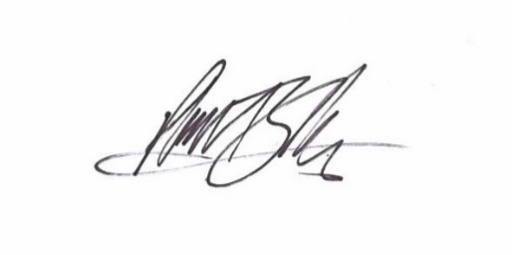 Best regards,Rachel Barker | CEO	Plastics NZNew Zealand’s Industry AssociationM: 022 0812 936E: rachel@plastics.org.nzPlastics NZ Membership FormInformation requested in this form is required as part of your membership of Plastics New Zealand Incorporated. Information gathered in 2023 will be utilised to carry out a full review of the Society’s membership categories and subscription levels. Please contact Rachel Barker, CEO, or Kelly Buchanan-Johns, Membership Services Manager, with any questions relating to use of this data. For your information, the current membership forms can be found under the PNZ General Information page of our website (log in required)Company Representative:Name:                                                                       Signature:Date:                                                                         Position:Company Representative:Name:                                                                       Signature:Date:                                                                         Position:Parent Company Name and Address (list all locations): Parent Company Name and Address (list all locations): Name:Head Office Location:Other Locations:Name:Head Office Location:Other Locations:Subsidiary/Division Name and Address (list all brands and locations as relevant):Subsidiary/Division Name and Address (list all brands and locations as relevant):Name:Location:Name:Location:(Add more as required)Name:Location:Name:Location:(Add more as required)Annual revenue (portion relating to plastics):Where a business manufactures or sells products in multiple materials (e.g. plastics, bagasse, metal), only the portion of the revenue relating to plastics is required. Where a mixed-material product is produced and direct attribution of revenue to plastic is difficult to estimate, we suggest approximating the percentage of the product that is plastic (by volume) and using this percentage of total company revenue. Annual revenue (portion relating to plastics):Where a business manufactures or sells products in multiple materials (e.g. plastics, bagasse, metal), only the portion of the revenue relating to plastics is required. Where a mixed-material product is produced and direct attribution of revenue to plastic is difficult to estimate, we suggest approximating the percentage of the product that is plastic (by volume) and using this percentage of total company revenue. Total company revenue (optional): _______________________Plastics-related revenue (please tick):Total company revenue (optional): _______________________Plastics-related revenue (please tick):Employment Levels (portion relating to plastics): Employment Levels (portion relating to plastics): Total number of employees (optional):Total number of plastics-related employees (please tick):Total number of employees (optional):Total number of plastics-related employees (please tick):Company Activities and/or Processes (select all that apply on this page and next):Company Activities and/or Processes (select all that apply on this page and next): Manufacturing in New Zealand:              injection moulding                                                                   blow moulding              rotomoulding                                                                            reprocessing/recycling              rubber extrusion (including film/flexibles)             thermoforming compounding fabrication foam              conversion of roll or sheet stock (e.g. cutting, sealing, laminating)              Other (please specify): __________________________________ Manufacturing Offshore:              by own company               by supplier/contractor               conversion of roll or sheet stock (e.g. cutting, sealing, laminating)              Other (please specify): __________________________________ Manufacturing Offshore:              by own company               by supplier/contractor  Raw materials sales and distribution (pellet, powder, flake, roll-stock, sheet) Equipment sales and distribution (plastics-related, exluding tool-making) Toolmaking and/or tool design Software sales and/or implementation (including CAE analysis) Plastic product and/or packaging design (including consultancy) Environmental Management/Sustainability (including consultancy) Purchaser of plastic products and/or packaging (e.g. brandowner, retailer, wholesaler) Other (please specify): ______________________________________________________ Raw materials sales and distribution (pellet, powder, flake, roll-stock, sheet) Equipment sales and distribution (plastics-related, exluding tool-making) Toolmaking and/or tool design Software sales and/or implementation (including CAE analysis) Plastic product and/or packaging design (including consultancy) Environmental Management/Sustainability (including consultancy) Purchaser of plastic products and/or packaging (e.g. brandowner, retailer, wholesaler) Other (please specify): ______________________________________________________